Luni,27.04:Recapitulare nr întregi și nr raționale, din clasa a 6-a. Fisa aici pe miercuri și doritorilor teste de antrenament.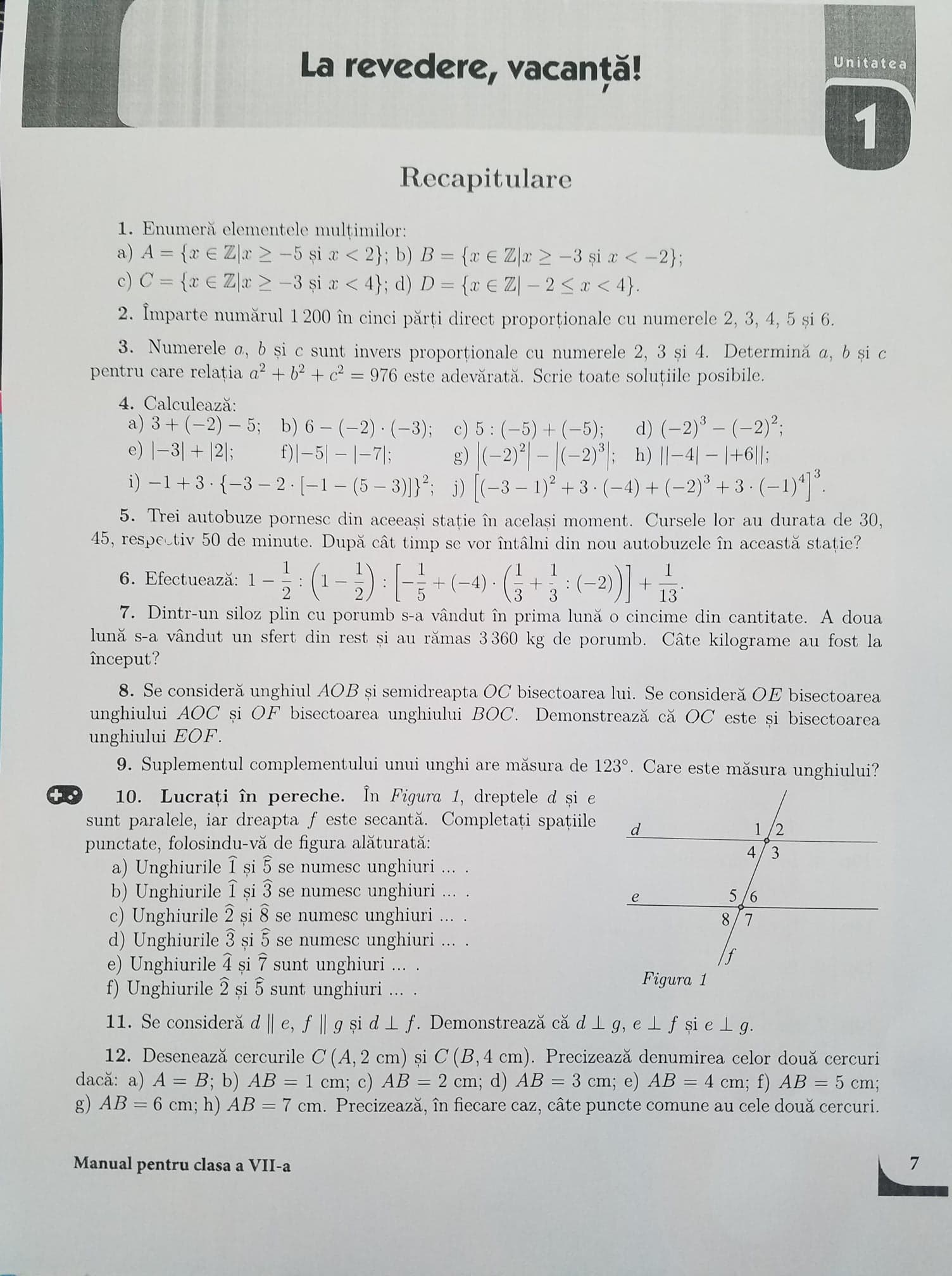 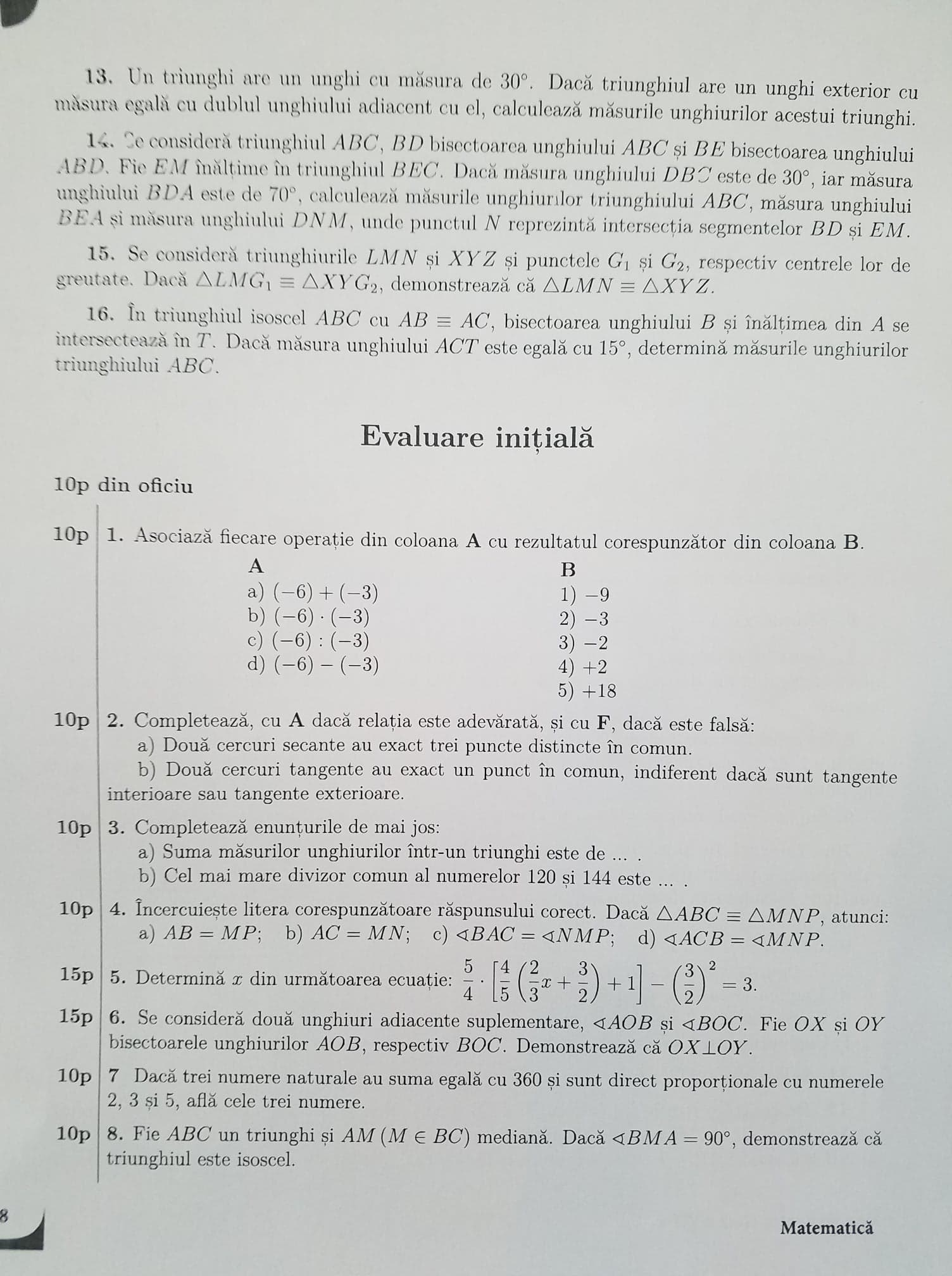 